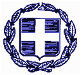 ΕΛΛΗΝΙΚΗ ΔΗΜΟΚΡΑΤΙΑΥΠΟΥΡΓΕΙΟ ΠΑΙΔΕΙΑΣ ΚΑΙ ΘΡΗΣΚΕΥΜΑΤΩΝ-----------------------------ΠΕΡΙΦΕΡΕΙΑΚΗ ΔΙΕΥΘΥΝΣΗΠΡΩΤΟΒΑΘΜΙΑΣ ΚΑΙ ΔΕΥΤΕΡΟΒΑΘΜΙΑΣΕΚΠΑΙΔΕΥΣΗΣ ΙΟΝΙΩΝ ΝΗΣΩΝ------------------------------ΑΥΤΟΤΕΛΗΣ Δ/ΝΣΗ ΔΙΟΙΚΗΤΙΚΗΣ, ΟΙΚΟΝΟΜΙΚΗΣ & ΠΑΙΔΑΓΩΓΙΚΗΣ ΥΠΟΣΤΗΡΙΞΗΣΤΜΗΜΑ ΠΡΟΣΩΠΙΚΟΥΔιεύθυνση:       Αλυκές Ποταμού, 49100 Κέρκυρα,Τηλέφωνο:       26610 82195 Ιστοσελίδα:      http://pdeionion.grE-mail:                mail@ionion.pde.sch.gr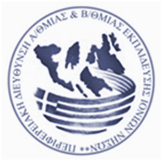 Κέρκυρα : 06-08-2021Αρ. Πρωτ.: 3662ΘΕΜΑ: «Πρόγραμμα Συνεντεύξεων Υποψηφίων Εκπαιδευτικών Πειραματικών Σχολικών Μονάδων Περιφερειακής Δ/νσης Εκπαίδευσης Ιονίων Νήσων»        Οι συνεντεύξεις θα διεξαχθούν εξ αποστάσεως με είσοδο στην πλατφόρμα Zoom Meeting, 15 λεπτά νωρίτερα της προγραμματισμένης συνέντευξης.  09:00 ΒΑΡΣΟΣ ΔΗΜΗΤΡΙΟΣ, ΠΕ0309:30 ΖΑΒΙΤΣΑΝΟΣ ΘΩΜΑΣ, ΠΕ1110:00 ΖΑΜΠΕΛΗ ΔΙΟΝΥΣΟΥΛΑ, ΠΕ0310:30 ΚΟΨΙΔΑΣ ΔΗΜΗΤΡΙΟΣ, ΠΕ04.0111:00 ΜΕΣΣΗΝΗΣ ΒΑΣΙΛΕΙΟΣ, ΠΕ04.0211:30 ΠΑΡΑΣΤΑΤΙΔΗΣΠΑΝΑΓΙΩΤΗΣ, ΠΕ8612:00 ΡΟΝΤΟΓΙΑΝΝΗΣ ΑΓΓΕΛΟΣ, ΠΕ8612:30 ΤΑΣΣΟΠΟΥΛΟΥ ΜΑΡΙΑ, ΠΕ0213:00 ΤΣΕΡΕ ΑΛΕΞΑΝΔΡΑ, ΠΕ0213:30 ΦΡΑΓΚΟΥΛΗ ΧΡΥΣΟΥΛΑ, ΠΕ11